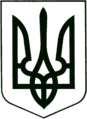 УКРАЇНА
МОГИЛІВ-ПОДІЛЬСЬКА МІСЬКА РАДА
ВІННИЦЬКОЇ ОБЛАСТІВИКОНАВЧИЙ КОМІТЕТ                                                           РІШЕННЯ №222Від 27.07.2023р.                                              м. Могилів-ПодільськийПро погодження структури та штатної чисельності Могилів-Подільського міського комунального підприємства «Комбінат комунальних підприємств» Керуючись ст.ст. 25, 26, 59 Закону України «Про місцеве самоврядування в Україні», Класифікатор професій ДК 003:2010 із змінами і доповненнями, внесеними наказом Міністерства економіки України від 25 жовтня 2021 року №810, Статутом Могилів-Подільського міського комунального підприємства «Комбінат комунальних підприємств», з виробничою необхідністю, розглянувши клопотання директора Могилів-Подільського міського комунального підприємства «Комбінат комунальних підприємств» Поцелуйка О.В., -виконком міської ради ВИРІШИВ:           1. Внести зміни до структури та штатної чисельності Могилів-Подільського міського комунального підприємства «Комбінат комунальних підприємств», а саме:           1.1. Ввести з 01.08.2023 року посади:- головний механік – 1 штатна одиниця;- оператор заправних станцій – 1 штатна одиниця;- електрик дільниці – 1 штатна одиниця;- інспектор з охорони праці – 1 штатна одиниця;- слюсар з ремонту колісних транспортних засобів – 1 штатна одиниця; - водій автотранспортних засобів (великий автобус) – 1 штатна одиниця;      - водій автотранспортних засобів (малий автобус) – 1 штатна одиниця;- водій автотранспортних засобів (МАЗ) – 1 штатна одиниця;- водій автотранспортних засобів (ВАЗ) – 1 штатна одиниця.           1.2. Вивести із штатного розпису з 01.08.2023 року посаду:- механік – 1 штатна одиниця.           2. Затвердити структуру та штатну чисельність Могилів-Подільського міського комунального підприємства «Комбінат комунальних підприємств» з урахуванням внесених змін згідно з додатком. 3. Директору Могилів-Подільського міського комунального підприємства «Комбінат комунальних підприємств» Поцелуйку О.В., здійснити заходи визначені законодавством відповідно до даного рішення.          4. Контроль за виконанням даного рішення покласти на першого заступника міського голови Безмещука П.О..     Міський голова                                                            Геннадій ГЛУХМАНЮК                                                                                                       Додаток                                                                                                                                                                                                        до рішення виконавчого                                                                                            комітету міської ради                                                                                            від 27.07.2023 року №222Перший заступник міського голови 	 	                     Петро БЕЗМЕЩУКЗагальна структура та штатна чисельність Могилів-Подільського міського комунального підприємства «Комбінат комунальних підприємств»Загальна структура та штатна чисельність Могилів-Подільського міського комунального підприємства «Комбінат комунальних підприємств»Загальна структура та штатна чисельність Могилів-Подільського міського комунального підприємства «Комбінат комунальних підприємств» Шт. од.1.Директор12.Головний бухгалтер     13.Головний механік14.Економіст15.Медична сестра0,56.Інспектор з охорони праці17.Диспетчер автомобільного транспорту18.Оператор заправних станцій19.Електрик дільниці110.Водій автотранспортних засобів (великий автобус)1211.Водій автотранспортних засобів (малий автобус)1012.Водій автотранспортних засобів (МАЗ)113.Водій автотранспортних засобів (ВАЗ)114.Тракторист215.Машиніст екскаватора116.Слюсар з ремонту колісних тракторних засобів217.Вантажник218.Робітник з благоустрою119.Майстер виробничої дільниці120.Двірник20Всього:Всього:61,5